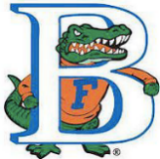 University of Florida Block and Bridle ClubGeneral Body Meeting 2/12Reports: Call to Order at 7:03President Approved January 8th meeting minutesVice president Ray Kempfer Memorial Clay ShootHeld on March 14th at the NNN Shooting Range in St. Cloud. We need volunteers to come help at 9 am, registration start at 10:30 am. Sign-up sheets will be sent out. Lunch will be provided. Please send out info to family & friends to get sponsorships, sell raffle tickets, and get entries for teams. All of the proceeds will go towards the Ray Kempfer Memorial Scholarship. Any registrations should be sent to Harrell by March 6th.TreasurerSecretary Please keep paying your dues and sending new member packets to Avianna.ReporterPlease sign-up to help make scrapbook pages.ChairsMerchandise RITSNeed volunteers for RITS sett up, working  day of the event, and clean up after. Keep signing up for timeslots in the excel sheet. Also keep sending out the flyer and sponsorship forms, getting auction items.Food Thank you Jordan for the yummy tacos!Industry repsBeef/ FCA: Attempting to get some ranch tours set up.Equine: Horse shows in the sunshine going on go at Post Time Farms, and Liveoak international driving event during spring break.Dairy: Recently there have been an increase in bankruptcies in the dairy industry, lots of research being done to further help for heat stress, and there are still spots open for AI school.Meats: Recently, Perdue came up with compostable foam trays and a study has been done by Harvard on gelatin scaffolding.Old Business Boots on the HillVery productive event talking to representatives on our stances on current issues in the cattle industry.New Business Let us know if you can help out at state fair.Other Business and Announcements Important Dates March 14th – Ray Kempfer Memorial Clay ShootMarch 21st – 22nd – Ropin’ in the SwampApril 2nd – 5th – Block and Bridle National Convention May 6th – 8th – UF Beef Cattle Short CourseJune 23rd – 25th – FCA Annual Convention End: at 7:28